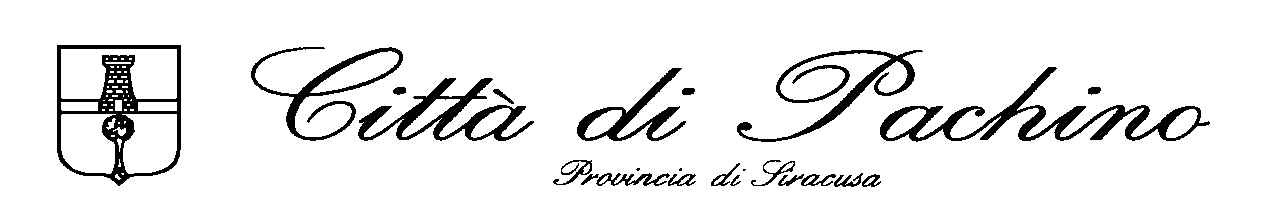 Prot.	22941 del 20/07/2017								   Ai  Dirigenti . Scolastici degli Istituti Ist. Istruz. Sup. “P. Calleri” - 96018 - Pachino (SR)Ist. Istruz. Sup. “ M. Bartolo”96018 Pachino (SR)				   		Ist. Istruz. Sup. “ M. Raeli”- 96017 Noto (SR) 																		Ist.Istriz. Sup. “G.Curcio” - 97014 Ispica(RG)Ist. Istruz. Sup. “ G.Verga - 97015 Modica (RG)Ist. Istruz. Sup. “G. La Pira” - 97016 Pozzallo (RG)Istituto Comprensivo “G. Verga “ - 96018  Pachino Istituto Comprensivo “ V. Brancati -96018 PachinoIstituto Comprensivo “S. Pellico – 96018 PachinoOggetto: Legge 62/200. Domanda borsa di studio anno scolastico 2016/2017.In riferimento alla legge di cui all’oggetto, si comunica che il termine di presentazione delle istanze per la borsa di studio anno scolastico 2016/2017, presso l’istituzione scolastica ,  a pena esclusione,  è stabilito per il giorno 08/09/ 2017.Per quanto di competenza, si trasmette, con preghiera di dare massima diffusione a tutta la popolazione scolastica, l’allegata circolare , il bando e il  relativo modulo per l’istanza.Certa di una Vs. collaborazione si porgono distinti saluti.Pachino 20/07/2017 La Responsabile del IX Settore          Sig. Filippo Selvaggio